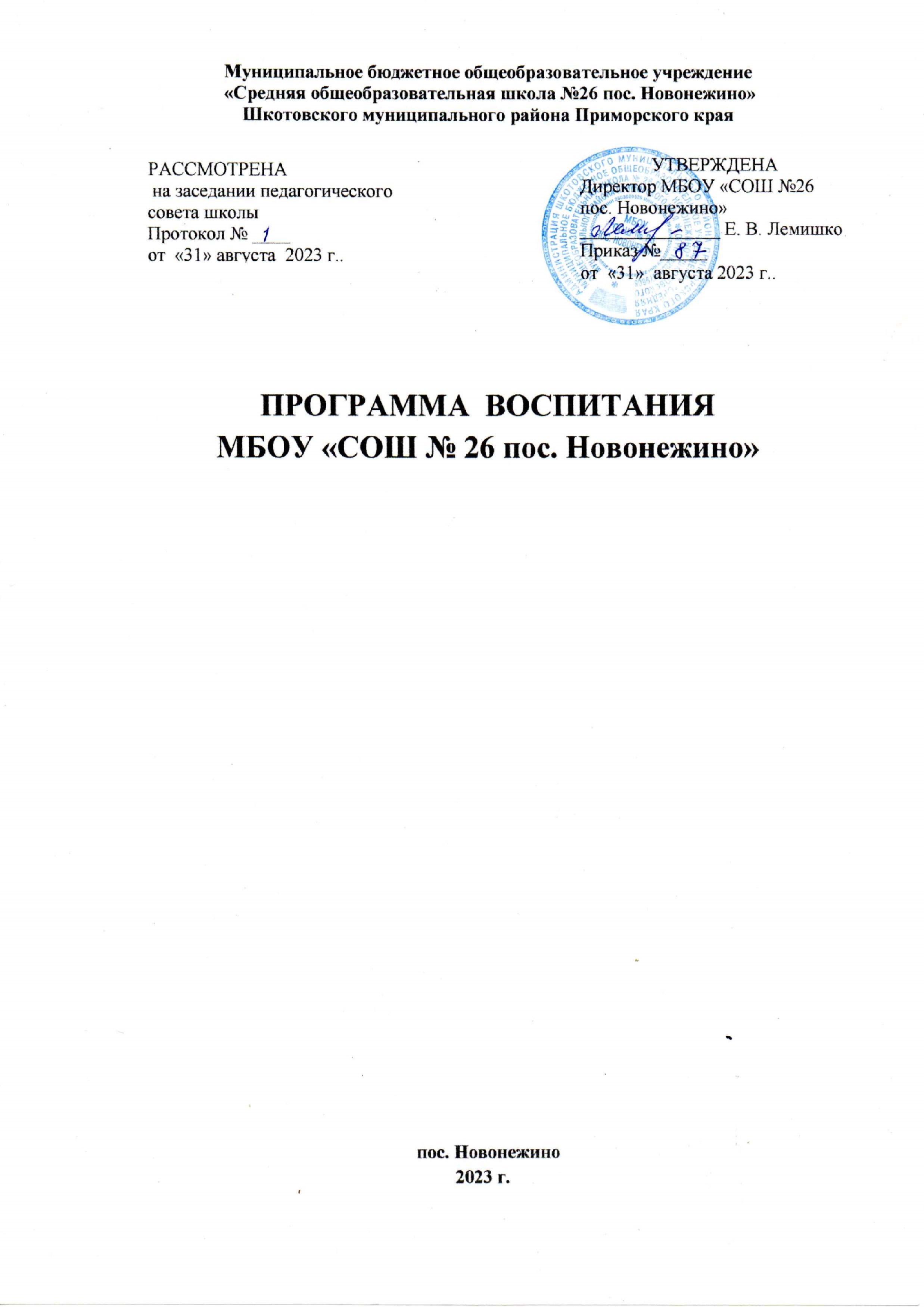 СОДЕРЖАНИЕПояснительная записка……………………………….           3 РАЗДЕЛ 1. ЦЕЛЕВОЙ………………………………...          4  Цель и задачи воспитания обучающихся………          5   Направления воспитания………………………..          6Целевые ориентиры результатов воспитания….          8  РАЗДЕЛ 2. СОДЕРЖАТЕЛЬНЫЙ……………………         212.1. Уклад образовательной организации……………..     212.2. Виды, формы и содержание воспитательной деятельности……………………………………….      26РАЗДЕЛ 3. ОРГАНИЗАЦИОННЫЙ…………………..       483.1. Кадровое обеспечение……………………………..      48    3.2. Нормативно-методическое обеспечение…………       493.3. Требования к условиям работы с обучающимися с особыми образовательными потребностями………       503.4. Система поощрения социальной успешности        и проявлений активной жизненной позиции учащихся……………………………………………….       523.5. Анализ воспитательного процесса ……………….       54Календарный план воспитательной работы на 2023-2024 уч.гПояснительная записка.Программа воспитания МБОУ «СОШ № 26 пос. Новонежино» (далее - Программа) разработана в соответствии с методическими рекомендациями «Примерная рабочая программа воспитания для общеобразовательных школ», утверждённой 23.06.2022 года №3/22 на заседании Федерального учебно­методического объединения по общему образованию, с Федеральными государственными образовательными стандартами (далее - ФГОС) общего образования.Программа разработана с учётом Федерального закона от 29 декабря 2012 г. № 273-ФЗ «Об образовании в Российской Федерации», Стратегии развития воспитания в Российской Федерации на период до 2025 года (распоряжение Правительства Российской Федерации от 29 мая 2015 г. № 996-р) и Плана мероприятий по её реализации в 2021 — 2025 гг. (распоряжение Правительства Российской Федерации от 12 ноября 2020 г. № 2945-р), Стратегии национальной безопасности Российской Федерации (Указ Президента Российской Федерации от 2 июля 2021 г. № 400), федеральных государственных образовательных стандартов (далее — ФГОС) начального общего образования (приказ Минпросвещения России от 18.05.2023 № 372), основного	общего	образования	(приказ	Минпросвещения	России от 18.05.2023 № 370), среднего общего образования (приказ Минобрнауки России от 18.05.2023 № 371).Настоящая Программа представляет	собой	  открытый  для	всех субъектов образовательной	деятельности      документ,	который	дает представление о направлениях и содержании воспитательной работы в МБОУ «СОШ № 26 пос. Новонежино».Программа	является	методическим	документом,	определяющим комплекс основных характеристик  воспитательной работы, осуществляемой в школе, разрабатывается с учетом государственной политики в области образования и воспитания.Рабочая программа воспитания предназначена для планирования и организации системной воспитательной деятельности; разрабатывается и утверждается с участием коллегиальных органов управления школой (в том числе родительским комитетом), реализуется в единстве урочной и внеурочной деятельности, осуществляемой совместно с семьёй и другими участниками	образовательных	отношений,	социальными  институтами воспитания; предусматривает приобщение обучающихся к российским традиционным духовным ценностям, включая ценности своей этнической группы, правилам и нормам поведения, принятым в российском обществе на основе	российских базовых     конституционных	норм     и     ценностей; историческое     просвещение, формирование     российской     культурной	и  гражданской  идентичности обучающихся.Программа	включает	три	раздела: целевой,	 содержательный, организационный.При разработке или обновлении рабочей программы воспитания её содержание, за исключением целевого раздела, может изменяться в соответствии	с особенностями образовательной	организации: организационно-правовой	формой,  контингентом обучающихся	и их родителей (законных представителей), направленностью образовательной программы,     в том числе	предусматривающей углублённое изучение отдельных учебных предметов, учитывающей этнокультурные интересы, особые образовательные потребности обучающихся. К рабочей программе воспитания прилагается примерный календарный план воспитательной работы.РАЗДЕЛ 1. ЦЕЛЕВОЙ Воспитательная деятельность в общеобразовательной организации планируется и осуществляется в соответствии с приоритетами государственной политики в сфере воспитания. Приоритетной задачей Российской Федерации в сфере воспитания детей является развитие высоконравственной личности, разделяющей российские традиционные духовные ценности, обладающей актуальными знаниями и умениями, способной реализовать свой потенциал в условиях современного общества, готовой к мирному созиданию и защите Родины.1.1 Цель и задачи воспитания обучающихся Современный российский национальный воспитательный идеал высоконравственный	творческий,	компетентный	гражданин России, принимающий	судьбу      Отечества     как	 свою     личную,	осознающий ответственность за настоящее и будущее страны, укоренённый в духовных и культурных традициях многонационального народа Российской Федерации.В соответствии с этим идеалом и нормативными правовыми актами Российской Федерации в сфере образования цель воспитания обучающихся в общеобразовательной организации: развитие личности, создание условий для самоопределения и социализации на основе социокультурных, духовно­ нравственных ценностей и принятых в российском обществе правил и норм поведения	в интересах	человека,	семьи,	общества	и  государства, формирование у обучающихся чувства патриотизма, гражданственности,   уважения к памяти защитников Отечества и подвигам Героев Отечества, закону и правопорядку, человеку труда и старшему поколению, взаимного уважения, бережного отношения к культурному наследию и традициям многонационального народа Российской Федерации, природе и окружающей среде.            Задачи	воспитания	обучающихся	в	общеобразовательной организации: усвоение ими знаний норм, духовно-нравственных ценностей, традиций, которые выработало российское общество (социально значимых знаний); формирование и развитие личностных отношений к этим нормам, ценностям,       традициям	(их       освоение,       принятие);	приобретение соответствующего этим нормам, ценностям, традициям социокультурного опыта поведения, общения, межличностных и социальных отношений, применения полученных знаний; достижение личностных результатов освоения общеобразовательных программ в соответствии с ФГОС НОО. Личностные результаты освоения обучающимися общеобразовательных программ включают осознание ими российской гражданской идентичности, сформированность у них ценностей самостоятельности и инициативы, готовность обучающихся к саморазвитию, самостоятельности и личностному самоопределению, наличие мотивации к целенаправленной социально значимой деятельности, сформированность внутренней позиции личности как особого ценностного отношения к себе, окружающим людям и жизни в целом. Воспитательная деятельность в общеобразовательной организации планируется	и осуществляется	на	основе	аксиологического, антропологического, культурно-исторического, системно-деятельностного, личностно-ориентированного подходов и с учётом принципов воспитания: гуманистической направленности воспитания, совместной деятельности детей и	взрослых,        следования	нравственному	примеру,	безопасной жизнедеятельности, инклюзивности,  возрастосообразности.1.2.  Направления  воспитанияПрограмма  воспитания  реализуется  в  единстве  учебной и воспитательной деятельности образовательной организации по основным направлениям воспитания в соответствии с ФГОС и отражает готовность обучающихся руководствоваться ценностями и приобретать первоначальный опыт деятельности на их основе, в том числе в части:1)	гражданского воспитания, способствующего формированию российской гражданской идентичности, принадлежности к общности граждан Российской Федерации, к народу России как источнику власти в Российском государстве и субъекту тысячелетней российской государственности, уважения к правам, свободам и обязанностям гражданина России, правовой и политической культуры.2)	патриотического воспитания, основанного на воспитании любви к родному краю, Родине, своему народу, уважения к другим народам России; историческое просвещение, формирование российского национального исторического сознания, российской культурной идентичности.3)	духовно-нравственного воспитания на основе духовно-нравственной культуры народов России, традиционных религий народов России, формирование традиционных российских семейных ценностей; воспитание честности, доброты, милосердия, справедливости, дружелюбия и взаимопомощи, уважения к старшим, к памяти предков.4)	эстетического воспитания, способствующего формированию эстетической культуры на основе российских традиционных духовных ценностей, приобщение к лучшим образцам отечественного и мирового искусства.5)	физического воспитания, ориентированного на формирование культуры здорового образа жизни и эмоционального благополучия — развитие физических способностей с учётом возможностей и состояния здоровья, навыков безопасного поведения в природной и социальной среде, чрезвычайных ситуациях.6)	трудового воспитания,  основанного  на  воспитании  уважения к труду, трудящимся, результатам труда (своего и других людей), ориентации на трудовую деятельность, получение профессии, личностное самовыражение в продуктивном, нравственно достойном труде в российском обществе, достижение выдающихся результатов в профессиональной деятельности.7)	экологического воспитания, способствующего формированию экологической культуры, ответственного, бережного отношения к природе, окружающей среде на основе российских традиционных духовных ценностей, навыков охраны, защиты, восстановления природы, окружающей среды.8)	ценности научного познания, ориентированного на воспитание стремления к  познанию  себя  и  других  людей,  природы  и  общества, к получению знаний, качественного образования с учётом личностных интересов и общественных потребностей.	1.3. Целевые ориентиры результатов воспитания.Требования к личностным результатам освоения обучающимися ООП НОО установлены ФГОС НОО.На основании этих требований в данном разделе представлены целевые ориентиры результатов в воспитании, развитии личности обучающихся, на достижение которых должна быть направлена деятельность педагогического коллектива для выполнения требований ФГОС НОО.Целевые ориентиры определены в соответствии с инвариантным содержанием воспитания обучающихся на основе российских базовых (гражданских, конституциональных) ценностей, обеспечивают единство воспитания, воспитательного пространства. Целевые ориентиры результатов воспитания на уровне начального общего образования 	Гражданско-патриотическое воспитание:●	знающий и любящий свою малую родину, свой край, имеющий представление о Родине — России, её территории, расположении;●	сознающий принадлежность к своему народу и к общности граждан России, проявляющий уважение к своему и другим народам; ●	понимающий свою  сопричастность  к  прошлому,  настоящему и будущему родного края, своей Родины — России, Российского государства;●	понимающий значение гражданских символов (государственная символика России, своего региона), праздников, мест почитания героев и защитников Отечества, проявляющий к ним уважение;●	имеющий первоначальные представления о правах и ответственности человека в обществе, гражданских правах и обязанностях;●	принимающий участие в жизни класса, общеобразовательной организации, в доступной по возрасту социально значимой деятельности.	Духовно-нравственное воспитание:●	уважающий духовно-нравственную культуру своей семьи, своего народа, семейные ценности с учётом национальной, религиозной принадлежности;●	сознающий ценность каждой человеческой жизни, признающий индивидуальность и достоинство каждого человека;●	доброжелательный, проявляющий сопереживание, готовность оказывать помощь, выражающий неприятие поведения, причиняющего физический и моральный вред другим людям, уважающий старших;●	умеющий оценивать поступки с позиции их соответствия нравственным нормам, осознающий ответственность за свои поступки;●	владеющий представлениями о многообразии языкового и культурного пространства России, имеющий первоначальные навыки общения с людьми разных народов, вероисповеданий;●	сознающий нравственную и эстетическую ценность литературы, родного языка, русского языка, проявляющий интерес к чтению.	Эстетическое воспитание:●	способный воспринимать и чувствовать прекрасное в быту, природе, искусстве, творчестве людей;●	проявляющий интерес и уважение к отечественной и мировой художественной культуре;●	проявляющий стремление к самовыражению в разных видах художественной деятельности, искусстве.Физическое воспитание, формирование культуры здоровья и эмоционального благополучия:●	бережно относящийся к физическому здоровью, соблюдающий основные правила здорового и безопасного для себя и других людей образа жизни, в том числе в информационной среде;●	владеющий основными навыками личной и общественной гигиены, безопасного поведения в быту, природе, обществе;●	ориентированный на физическое развитие с учётом возможностей здоровья, занятия физкультурой и спортом;●	сознающий и принимающий свою половую принадлежность, соответствующие ей психофизические и поведенческие особенности с учётом возраста.	Трудовое воспитание:●сознающий ценность труда в жизни человека, семьи, общества;●	проявляющий уважение к труду, людям труда, бережное отношение к результатам труда, ответственное потребление;●проявляющий интерес к разным профессиям;●	участвующий в различных видах доступного по возрасту труда, трудовой деятельности.Экологическое воспитание:●	понимающий  ценность  природы,   зависимость   жизни   людей от природы, влияние людей на природу, окружающую среду;●	проявляющий любовь и бережное отношение к природе, неприятие действий, приносящих вред природе, особенно живым существам;●	выражающий готовность в своей деятельности придерживаться экологических норм.	Ценности научного познания:●	выражающий познавательные интересы, активность, любознательность и самостоятельность в познании, интерес и уважение к научным знаниям, науке;●	обладающий первоначальными  представлениями  о  природных и социальных объектах, многообразии объектов и явлений при- роды, связи живой и неживой природы, о науке, научном знании; Целевые ориентиры результатов воспитания на уровне       основного общего образованияГражданское воспитание:знающий и принимающий свою российскую гражданскую принадлежность (идентичность) в поликультурном, многонациональном и многоконфессиональном российском обществе, в мировом сообществе;понимающий сопричастность к прошлому, настоящему и будущему народа России, тысячелетней истории российской государственности на основе исторического просвещения, российского национального исторического сознания;проявляющий уважение к государственным символам России, праздникам;проявляющий готовность к выполнению обязанностей гражданина России, реализации своих гражданских прав и свобод при уважении прав и свобод, законных интересов других людей;выражающий неприятие любой дискриминации граждан, проявлений экстремизма, терроризма, коррупции в обществе;принимающий участие в жизни класса, общеобразовательной организации, в  том  числе  самоуправлении,  ориентированный на участие в социально значимой деятельности.Патриотическое воспитание:сознающий свою национальную, этническую принадлежность, любящий свой народ, его традиции, культуру;проявляющий уважение к историческому и культурному наследию своего и других народов России, символам, праздникам, па- мятникам, традициям народов, проживающих в родной стране;проявляющий интерес к познанию родного языка, истории и культуры своего края, своего народа, других народов России;знающий и  уважающий  достижения  нашей  Родины  —  России в науке, искусстве, спорте, технологиях, боевые подвиги и трудовые достижения, героев и защитников Отечества в прошлом и современности;принимающий участие в мероприятиях патриотической направленности.Духовно-нравственное воспитание:знающий и уважающий духовно-нравственную культуру своего народа, ориентированный на духовные ценности и  нравственные нормы народов России,  российского  общества  в  ситуациях нравственного выбора (с учётом национальной, религиозной принадлежности);выражающий готовность оценивать своё поведение и поступки, поведение и поступки других людей с позиций традиционных  российских духовно-нравственных ценностей и норм с учётом осознания последствий поступков;выражающий неприятие антигуманных и асоциальных поступков, поведения, противоречащих традиционным в России духов- но-нравственным нормам и ценностям;сознающий соотношение  свободы  и  ответственности  личности в условиях индивидуального и общественного пространства, значение и ценность межнационального, межрелигиозного согласия людей, народов в России, умеющий общаться с людьми разных народов, вероисповеданий;проявляющий уважение к старшим, к российским традиционным семейным ценностям, институту брака как союзу мужчины и женщины для создания семьи, рождения и воспитания детей;проявляющий интерес к чтению, к родному языку, русскому языку и литературе как части духовной культуры своего народа, российского общества.	Эстетическое воспитание:выражающий понимание ценности отечественного и мирового искусства, народных традиций и народного творчества в искусстве;проявляющий     эмоционально-чувственную      восприимчивость к разным видам искусства, традициям и творчеству своего и других народов, понимание их влияния на поведение людей;сознающий роль художественной культуры как средства коммуникации и самовыражения в современном обществе, значение нравственных норм, ценностей, традиций в искусстве;ориентированный на самовыражение в разных видах искусства, в художественном творчестве.Физическое воспитание, формирование культуры здоровья и эмоционального    благополучия:понимающий ценность жизни, здоровья и безопасности, значение личных усилий в сохранении здоровья, знающий и соблюдающий правила безопасности, безопасного поведения, в том числе в информационной среде;выражающий установку на здоровый образ жизни (здоровое питание, соблюдение гигиенических правил, сбалансированный режим занятий и отдыха, регулярную физическую активность);проявляющий неприятие вредных привычек (курения, употребления алкоголя, наркотиков, игровой и иных форм зависимостей), понимание их последствий, вреда для физического и психического здоровья;умеющий осознавать физическое и эмоциональное состояние (своё и других людей), стремящийся управлять собственным эмоциональным состоянием;способный адаптироваться к меняющимся социальным, информационным и природным условиям, стрессовым ситуациям.Трудовое воспитание:уважающий труд, результаты своего труда, труда других людей;проявляющий интерес  к  практическому  изучению  профессий и труда различного рода, в том числе на основе применения предметных знаний;сознающий важность  трудолюбия,  обучения  труду,  накопления навыков трудовой деятельности на протяжении жизни для успешной профессиональной самореализации в российском обществе;участвующий в решении практических трудовых дел, задач (в семье, общеобразовательной организации, своей местности) технологической и социальной направленности, способный инициировать, планировать и самостоятельно выполнять такого рода деятельность;выражающий готовность к осознанному выбору и построению индивидуальной  траектории  образования  и  жизненных  планов с учётом личных и общественных интересов, потребностей.Экологическое воспитание:понимающий значение и глобальный характер экологических проблем, путей их решения, значение экологической культуры человека, общества;сознающий свою ответственность как гражданина и потребителя в условиях взаимосвязи природной, технологической и социальной сред;выражающий активное неприятие действий, приносящих вред природе;ориентированный на применение знаний естественных и социальных наук для решения задач в области охраны природы, планирования своих поступков и оценки их возможных последствий для окружающей среды;участвующий в практической деятельности экологической, природоохранной направленности.Ценности научного познания:выражающий познавательные интересы в разных предметных областях с учётом индивидуальных интересов, способностей, достижений;ориентированный в деятельности на научные знания о природе и обществе, взаимосвязях человека с природной и социальной средой;развивающий навыки использования различных средств познания, накопления знаний о мире (языковая, читательская культура, деятельность в информационной, цифровой среде);демонстрирующий навыки наблюдений, накопления фактов, осмысления опыта в естественнонаучной и гуманитарной областях познания, исследовательской деятельности.Целевые ориентиры результатов воспитания на уровне   среднего общего образования		Гражданское воспитание:осознанно выражающий свою российскую гражданскую принадлежность (идентичность) в поликультурном, многонациональном и многоконфессиональном российском обществе, в мировом сообществе;сознающий своё единство с народом России как источником власти  и  субъектом  тысячелетней  российской  государственности, с Российским  государством,  ответственность  за  его  развитие в настоящем и будущем на основе исторического просвещения, сформированного российского национального исторического сознания;проявляющий готовность к защите Родины, способный аргументированно отстаивать суверенитет и достоинство народа России и Российского государства, сохранять и защищать историческую правду;ориентированный на активное гражданское участие на основе уважения закона и правопорядка, прав и свобод сограждан;осознанно и деятельно выражающий неприятие любой дискриминации по социальным, национальным, расовым, религиозным признакам, проявлений экстремизма, терроризма, коррупции, антигосударственной деятельности;обладающий опытом гражданской социально значимой деятельности (в ученическом самоуправлении, волонтёрском движении, экологических, военно-патриотических и другие объединениях, акциях, программах).Патриотическое воспитание:выражающий свою национальную, этническую принадлежность, приверженность к родной культуре, любовь к своему народу;сознающий причастность к многонациональному народу Российской Федерации, Российскому Отечеству, российскую культурную идентичность;проявляющий деятельное ценностное отношение к историческому и культурному наследию своего и других народов Рос- сии, традициям, праздникам, памятникам народов, проживающих в родной стране — России;проявляющий  уважение  к  соотечественникам,   проживающим за рубежом,  поддерживающий  их  права,  защиту  их  интересов в сохранении российской культурной идентичности.	Духовно-нравственное воспитание:проявляющий приверженность традиционным духовно-нравственным ценностям, культуре народов России с учётом мировоззренческого, национального, конфессионального самоопределения;действующий и оценивающий своё поведение и поступки, поведение и поступки других людей с позиций традиционных российских духовно-нравственных ценностей и норм с осознанием последствий поступков, деятельно выражающий неприятие антигуманных и асоциальных поступков, поведения, противоречащих этим ценностям;проявляющий уважение к жизни и достоинству каждого чело- века, свободе мировоззренческого выбора и самоопределения, к представителям различных этнических групп, религий народов России, их национальному достоинству и религиозным чувствам с учётом соблюдения конституционных прав и свобод всех граждан;понимающий и деятельно выражающий ценность межнационального, межрелигиозного согласия людей, народов в России, способный вести диалог с людьми разных национальностей, отношения к религии и религиозной принадлежности, находить общие цели и сотрудничать для их достижения;ориентированный на создание устойчивой семьи на основе российских традиционных семейных ценностей, понимания  брака как союза мужчины и женщины для создания семьи, рождения и воспитания в семье детей, неприятия насилия в семье, ухода от родительской ответственности;обладающий сформированными  представлениями  о  ценности и значении в отечественной и мировой культуре языков и литературы народов России, демонстрирующий устойчивый интерес   к чтению как средству познания отечественной и мировой духов- ной культуры.Эстетическое воспитание:	выражающий понимание ценности отечественного и мирового искусства, российского и мирового художественного наследия;проявляющий восприимчивость к разным видам искусства, понимание эмоционального  воздействия  искусства,  его  влияния на поведение людей, умеющий критически оценивать это влияние;проявляющий понимание художественной культуры как средства коммуникации и самовыражения в современном обществе, значения нравственных норм, ценностей, традиций в искусстве;ориентированный на осознанное творческое самовыражение, реализацию творческих способностей в разных видах искусства с учётом российских традиционных духовных и нравственных ценностей, на эстетическое обустройство собственного быта.Физическое воспитание, формирование культуры здоровья и эмоционального благополучия:понимающий и выражающий в практической деятельности цен- ность жизни, здоровья и безопасности, значение личных усилий в сохранении и укреплении своего здоровья и здоровья других людей;соблюдающий  правила  личной  и  общественной  безопасности, в том числе безопасного поведения в информационной среде;выражающий на практике установку на здоровый образ жизни (здоровое питание, соблюдение гигиены, режим занятий и отдыха, регулярную физическую активность), стремление к физическому совершенствованию, соблюдающий и пропагандирующий безопасный и здоровый образ жизни;проявляющий сознательное и обоснованное  неприятие  вредных привычек (курения, употребления алкоголя, наркотиков, любых форм зависимостей), деструктивного поведения в обществе и цифровой среде, понимание их вреда для физического и психического здоровья;демонстрирующий навыки рефлексии своего состояния (физического, эмоционального, психологического), состояния других людей с точки зрения безопасности, сознательного управления своим эмоциональным состоянием;развивающий способности адаптироваться к стрессовым ситуациям в общении, в разных коллективах, к меняющимся условиям (социальным, информационным, природным).Трудовое воспитание:уважающий труд, результаты труда, трудовые и профессиональные достижения своих земляков, их вклад в развитие своего по- селения, края, страны, трудовые достижения российского наро- да;проявляющий способность к творческому созидательному социально значимому труду в доступных по возрасту социально-трудовых ролях,  в  том  числе  предпринимательской  деятельности в условиях самозанятости или наёмного труда;участвующий в социально значимой трудовой деятельности разного вида в семье, общеобразовательной организации, своей местности, в том числе оплачиваемом труде в каникулярные периоды, с учётом соблюдения законодательства Российской Федерации;выражающий осознанную готовность к получению профессионального образования, к непрерывному образованию в течение жизни как условию успешной профессиональной и обществен- ной деятельности;понимающий специфику трудовой деятельности, регулирования трудовых отношений, самообразования и профессиональной самоподготовки в информационном высокотехнологическом обществе, готовый учиться и трудиться в современном обществе;ориентированный на осознанный выбор сферы трудовой, профессиональной деятельности в российском обществе с учётом личных жизненных планов, потребностей своей семьи, общества.Экологическое воспитание:демонстрирующий в поведении сформированность  экологической культуры на основе понимания влияния социально-экономических процессов на природу, в том числе на глобальном уровне, ответственность за действия в природной среде;выражающий деятельное неприятие действий, приносящих вред природе;применяющий знания естественных и социальных наук для раз- умного, бережливого природопользования в быту, обществен- ном пространстве;имеющий и развивающий опыт экологически направленной, природоохранной, ресурсосберегающей деятельности, участвующий в его приобретении другими людьми.Ценности научного познания:деятельно выражающий познавательные интересы в разных предметных областях с учётом своих интересов способностей, достижений; обладающий представлением о современной научной картине мира, достижениях науки и техники,  аргументированно выражающий понимание значения науки в жизни российского общества, обеспечении его  безопасности, гуманитарном, социально-экономическом развитии России;  демонстрирующий навыки критического мышления, определения достоверной научной информации и критики антинаучных представлений;  развивающий и применяющий навыки наблюдения, накопления и систематизации фактов, осмысления опыта в естественно-научной и гуманитарной областях познания, исследовательской деятельности.	РАЗДЕЛ 2. СОДЕРЖАТЕЛЬНЫЙ  2.1. Уклад образовательной организации.Школа в с. Новонежино построилась и начала работать в 1905 году. Называлась она тогда Церковно-приходской школой. Существовало всего 4 класса, а учителей было двое. Школа называлась двухкомплектной.Первый учитель, он же был и заведующим школой – Орлов Георгий Фёдорович.После него заведующим до 1-й Мировой войны 1914г. был Герасимовский Палладий Петрович. В это время также было 4 класса, но учительский коллектив состоял уже из четырёх учителей.После Октябрьской революции 1917 г. на Дальнем Востоке всё ещё было по-старому, и в с. Новонежино школа по-прежнему оставалась Церковно-приходской. Но уже тогда многие родители были против религии и своих детей не заставляли учить Закон Божий, хотя до 1920 г., пока в Приморье не была установлена Советская власть, школа была неотделима от церкви. Каждый урок начинался с молитвы.С 1920 года, после ареста предыдущего заведующего школой, на эту должность был назначен Пашинский Александр Петрович. При нём было введено 6-ти классное обучение.Когда Советская власть полностью установилась по всей территории Дальнего Востока и прочно укрепилась, произошли изменения и в народном образовании. Школа в с. Новонежино стала называться трудовой семилетней школой. Её директором был Архангельский Владимир Александрович. В школьную программу были введены все предметы: математика, физика, химия, литература, английский язык, биология, трудовое обучениеВ 1923 году  Правдивец Иван Васильевич стал директором семилетней школы. Поскольку школа называлась трудовой, ввели трудовое обучение. Были оборудованы хорошие мастерские, оснащённые слесарными и столярными инструментами. Здесь занимались мальчики, они обучались столярному и слесарному делу. Преподавал труд Заморей Фёдор Захарович. Это был первый учитель по труду в Новонежинской школе. Девочки занимались рукоделием. Первой учительницей по труду была Курбатова Мария Павловна. Всё то, что было изготовлено руками учеников к концу учебного года, помещалось на выставку, а затем проводилась лотерея. На вырученные после лотереи  деньги покупали швейные машинки, иголки, нитки для девочек и инструменты в мастерские для мальчиков.В школе также были опытные пришкольные  участки, на которых проводили различные опыты. В связи с нехваткой классных комнат был занят под школу бывший поповский дом. В этих двух зданиях занимались до 1930 год.9 мая 1930 года решением Шкотовского райисполкома Новонежинской семилетней школе было присвоено имя Зальпе А. А.  В этом же 1930 году директором школы  стал Кожановский, проработавший в этой должности до 1934 года.После, с 1934 года школу возглавляла Эфрос Хася Марковна – замечательной души человек, пользовалась уважением среди учителей и учеников.После Эфрос Х. М. директором стал Маракулин Михаил Фёдорович. При нём в 1939 году было построено ещё одно здание. Оно имело форму буквы «П». Здесь имелось 4 классных комнаты. Именно в 1939 году Новонежинская школа стала средней, т. е. 10-летней. Она размещалась уже в трёх домиках, впоследствии  соединённых в единое целое. В 30-х годах ввелось всеобщее начальное обучение, все дети были охвачены этим процессом.В 1941 году в связи с началом Великой Отечественной войны и тяжёлым положением в стране школу опять реорганизуют в 7-летнюю. В этот сложный для всех период школьники оказывали активную помощь на разных участках деятельности.В 1943-1944 г.г. директором школы был Бердоносов Алексей Владимирович. Он преподавал историю, отлично знал свой предмет. Его очень любили дети. В 1944-1945 учебном году директором школы был Ределин Леонид Альбертович. Он преподавал русский язык и литературу.В 1945-1946 учебном году должность директора занимал Адаменко.В 1946-1947 годах  директором школы был Борбат Иван Ефимович – преподаватель английского языка. В это время в школе было десять начальных классов.С 1947 г. по 1951 г. завучем был Глушаков Борис Евгеньевич, он преподавал литературу.В 1951 году директором школы стал Помалин Пётр Иванович. Проработал он в школе 9 лет. С 1 августа 1959 года директором школы стал Чоха Александр Яковлевич. Он преподавал физику. Семь лет Александр Яковлевич проработал в старых школьных зданиях. 19 декабря 1963 года началось строительство новой Новонежинской средней школы. В 1966 году 1 сентября школьники переехали в светлое новое здание.  В 1976 году Александр Яковлевич занимает должность завуча, а с 1 октября 1982 года – он снова директор Новонежинской школы.Школа гордится своими педагогическими династиями. Общий стаж династии Воробьёвых-Хворостяных составляет 120 лет.  Учитель начальных классов Полина Николаевна Воробьёва имеет звание Заслуженный учитель школы РСФСР, её дочь Ида Яковлевна Хворостяная – Отличник народного образования РСФСР, является Почётным жителем Шкотовского района. Внучки Полины Николаевны, Елена Викторовна Лемишко проработала 28 лет директором школы, преподавала биологию, Ольга Викторовна Карпенко – учитель начальных классов. Династия семьи Мармель трудится в школе уже 110 лет.  Галина Михайловна Мармель – учитель русского языка, её дочери Ольга Григорьевна Дмитриева  учила ребят английскому языку, Светлана Григорьевна Копцева -  учитель начальных классов.  Ирина Тимофеевна Трофименко учила самых маленьких новонежинцев,  её дочери Изотенко Людмила Николаевна и Татьяна Николаевна Канепс тоже пошли по стопам матери. Их общий стаж приближается к 82  годам.МБОУ «СОШ № 26  пос. Новонежино»   является средней общеобразовательной школой, численность обучающихся на 1 сентября 2023 года составляет 240  человек, численность педагогического коллектива – 21 человек. Обучение ведётся с 1 по 11 класс по трем уровням образования: начальное общее образование, основное общее образование, среднее общее образование. МБОУ «СОШ № 26  пос. Новонежино» (далее – Школа) - это  сельская школа, удаленная от культурных и научных центров. В школе нет  ставки психолога,  качество сети Интернет невысокое.  Данные факторы не могут не вносить  особенности в воспитательный процесс. Но следствием этого являются и  положительные стороны.В поселке имеется  Культурно-досуговый центр (КДЦ),   в котором работают кружки  художественно-эстетического  направления: танцевальный, вокальный, вокально-хоровой и кружок декоративно-прикладного искусства.   На территории посёлка в 2021 г. открыта универсальная  спортивная  площадка (стадион) с тренажёрами, имеются теннисные корты. На территории Новонежинского сельского  поселения в с. Лукьяновка в зимний период работает турбаза «Снежная», на которой учащиеся школы занимаются лыжной подготовкой (горные и беговые лыжи). Так же в с. Лукьяновка на турбазе «Подножье Пидана» работает  верёвочный парк.В процессе учебно-воспитательной деятельности тесно сотрудничаем с КДЦ  посёлка,  администрацией  Новонежинского сельского поселения, КДН и  ПДН, ОВД Шкотовского  района, воинской частью в пос. Новонежино  и в д. Рождественка в/ч 40128 – К. С в/ч 40128 – К подписано соглашение о сотрудничестве, составлен план работы. С 2023-2024 учебного года возобновляется сотрудничество  с высшими учебными учреждениями г. Владивостока – ДВФУ И ВВГУ.На территории посёлка находится ДОУ  № 4  «Берёзка». Совместно с воспитанниками детского  сада проводятся мероприятия по внеурочной деятельности. Ребята из кружков художественной направленности принимают участие в праздничных мероприятиях  ДОУ.В школе создан банк данных одаренных детей по направлениям: интеллектуальное, спортивное, художественное 	творчество.  Ребята принимают активное участие в научно - практических конференциях и конкурсах на различных уровнях, являются победителями и призерами. В школе активно работают волонтёрское движение «Родничок» и спортивный клуб «Импульс». Обучающиеся достигают высоких результатов в своих видах деятельности. Приоритетным направлением является патриотическое воспитание, цель которого - воспитание гражданских качеств личности: патриотизма, чувства долга, уважения и интереса к истории Отечества, к участникам Великой Отечественной войны.  Школа является активным участником различных акций и мероприятий. 	Организация занятий по внеурочной деятельности и дополнительному образованию является неотъемлемой частью образовательного и воспитательного процесса. В 2022 году в рамках проекта «Новые места» реализуется программа  дополнительного образования «Изучая мир вокруг себя» (туристко-краеведческая направленность). С 2023 -2024 уч. г. в рамках проекта «Точка роста» для реализации  разработаны программы  дополнительного образования «Робототехника» (техническая направленность) и «Занимательная химия» (естественно-научная направленность) и программа по внеурочной деятельности «Мир физики». Наиболее яркой чертой школы является ее направленность на развитие спортивных способностей учащихся. Учащиеся школы показывают высокие результаты в спортивных соревнованиях. Школа тесно взаимодействует с родителями обучающихся, тем самым осуществляется эффективное достижения цели воспитания. Общешкольный родительский	комитет,     участвует          в	управлении    образовательной организацией и решении  вопросов воспитания и социализации	детей. Большая помощь со стороны родителей осуществляется     в подготовке и проведении общешкольных и внутри классных мероприятий. В школе действует Родительский комитет.Большинство  педагогов школы – бывшие выпускники школы. Знают личностные особенности друг друга, что  способствует установлению доброжелательных и доверительных отношений между педагогами.   В небольшом педагогическом коллективе интенсивнее идет процесс установления межличностных контактов, существует реальная возможность проявить себя в общем деле. У нас все на виду, что при создании ситуации совместного поиска стимулирует активность учащихся и учителей. Нет резкой обособленности между классами, учащимися разного возраста.  Классные руководители и учителя-предметники хорошо знают семьи учащихся школы, что помогает устанавливать тесные и доверительные отношения между педагогами и родителями.Таким образом,  создавая  условия для  ребенка по выбору форм, способов самореализации на основе освоения общечеловеческих ценностей,  учитываем особенности сельской школы. Для педагогического коллектива главной ценностью в построении воспитательной работы является поддержка ученика в стремлении своего интеллектуального, творческого, социального развития и раннего профессионального самоопределения.2.2. Виды , формы и содержание  воспитательной деятельности Содержание, виды и формы воспитательной деятельности представлены всоответствующих модулях.Модуль «Основные школьные дела»Ключевые дела – это главные традиционные общешкольные дела, в которых принимает участие большая часть школьников и которые обязательно планируются, готовятся, проводятся и анализируются совместно педагогами и детьми. Это комплекс коллективных творческих дел, интересных и значимых для школьников, объединяющих их вместе с педагогами в единый коллектив.      Воспитательная система включает в себя три взаимосвязанных блока, способствующих удовлетворению разнообразных потребностей школьников и формированию ключевых компетентностей: воспитательная работа в процессе обучения; внеурочная деятельность; внешкольная деятельность.Данная Программа содержит основные моменты, с учетом которых составляется ежегодный план воспитательной работы Школы.Для этого в образовательной организации организуются и  используются следующие формы работы:На внешкольном уровне: Социальные проекты – ежегодные совместно разрабатываемые и реализуемые школьниками и педагогами комплексы дел (благотворительной, экологической, патриотической, трудовой направленности), ориентированные на преобразование окружающего школу социума:- патриотическая акция «Бессмертный полк» (шествие жителей пос. Новонежино с портретами ветеранов Великой Отечественной войны проходит ежегодно);-экологическая акция «Чистые берега» (уборка берегов реки Суходол);-экологическая акция «Благоустроим посёлок» (уборка территории школы и посёлка от  мусора);-акция «Обращение к водителю» (Ко Дню памяти жертв ДТП, в ноябре);- Вахта памяти ко Дню Победы;-акция «Георгиевская ленточка» (накануне Дня Победы);- акция «Свеча Памяти» (ко Дню Победы);- митинг ко Дню окончания Второй мировой войны на Дальнем востоке (2 сентября);- праздник «Последний звонок»На школьном уровне:-общешкольные праздники – ежегодно проводимые творческие (театрализованные, музыкальные, литературные и т.п.) дела, связанные со значимыми для детей и педагогов знаменательными датами и в которых участвуют все классы школы:- акция «Знамя Победы»;-День учителя (поздравление учителей, концертная программа, подготовленная обучающимися, проводимая   при полном составе учеников и учителей школы);- День самоуправления в День учителя и 8 марта (старшеклассники организуют учебный процесс, проводят уроки, общешкольную линейку, следят за порядком в школе и т.п.);-праздники, концерты, конкурсные программы  в Новогодние праздники, Осенние праздники, День матери, 8 Марта, День защитника Отечества, День Победы, выпускные вечера, «Первый звонок», «Последний звонок»  и др.;-Предметные недели (литературы, русского и английского языков; математики, физики, биологии и химии; истории, обществознания и географии; начальных классов);•церемонии награждения (по итогам  мероприятий) школьников и педагогов за активное участие в жизни школы, защиту чести школы в конкурсах, соревнованиях, олимпиадах, значительный вклад в развитие школы:На уровне классов: - делегирование представителей классов (7 - 11 классы) для участия в   выборах в Совет  старшеклассников, ответственных за подготовку общешкольных ключевых дел;  - участие школьных классов в реализации основных школьных  дел; На индивидуальном уровне: - вовлечение по возможности каждого ребенка в ключевые дела школы в одной из возможных для них ролей: сценаристов, постановщиков, исполнителей, ведущих, декораторов, музыкальных редакторов, корреспондентов, ответственных за костюмы и оборудование, ответственных за приглашение и встречу гостей и т.п.);- индивидуальная помощь ребенку (при необходимости) в освоении навыков подготовки, проведения и анализа ключевых дел;- наблюдение за поведением ребенка в ситуациях подготовки, проведения и анализа ключевых дел, за его отношениями со сверстниками, старшими и младшими школьниками, с педагогами и другими взрослыми; - при необходимости коррекция поведения ребенка через частные беседы с ним, через включение его в совместную работу с другими детьми, которые могли бы стать хорошим примером для ребенка, через предложение взять в следующем ключевом деле на себя роль ответственного за тот или иной фрагмент общей работы.Модуль «Классное руководство»Осуществляя работу с классом, педагог организует:	работу с классным коллективом;	индивидуальную работу с учащимися вверенного ему класса;	работу с учителями, преподающими в данном классе;	работу с родителями учащихся или их законными представителями;Работа с классным коллективом:- инициирование, мотивация и поддержка участия класса в общешкольных ключевых делах, осуществление педагогического сопровождения и оказание необходимой помощи детям в их подготовке, проведении и анализе;- педагогическое сопровождение ученического самоуправления класса, детской социальной активности, в том числе и волонтерства;- поддержка детских инициатив и их педагогическое сопровождение;- организация и проведение совместных дел с учащимися вверенного ему класса, их родителей; интересных и полезных для личностного развития ребенка (интеллектуально-познавательной, гражданско-патриотической,  трудовой, спортивно-оздоровительной, духовно-нравственной, творческой, профориентационной и др. направленности), позволяющие:- вовлечь в них детей с самыми разными потребностями и тем самым дать им возможность самореализоваться в них,- установить и упрочить доверительные отношения с учащимися класса, стать для них значимым взрослым, задающим образцы поведения в обществе;- проведение классных часов как часов плодотворного и доверительного общения педагога и школьников, основанных на принципах уважительного отношения к личности ребенка, поддержки активной позиции каждого ребенка в беседе, предоставления школьникам возможности обсуждения и принятия решений по обсуждаемой проблеме, создания благоприятной среды для общения;- сплочение коллектива класса через:	игры и тренинги на сплочение и развитие самоуправленческих начал и организаторских, лидерских качеств, умений и навыков;	походы и экскурсии, организуемые классными руководителями совместно с родителями;	празднование в классе дней рождения детей;	регулярные внутри классные «огоньки» и творческие дела, дающие каждому школьнику возможность рефлексии собственного участия в жизни класса.- мотивация исполнения существующих и выработка совместно с обучающимися новых законов класса, помогающих детям освоить нормы и правила общения, которым они должны следовать в школе в рамках уклада школьной жизни.Индивидуальная работа с учащимися:- изучение особенностей личностного развития учащихся класса через наблюдение за поведением школьников в их повседневной жизни, в специально создаваемых педагогических ситуациях, в играх, погружающих ребенка в мир человеческих отношений, в организуемых педагогом беседах по тем или иным нравственным проблемам; результаты наблюдения сверяются с результатами бесед классного руководителя с родителями школьников, с преподающими в его классе учителями;- поддержка ребенка в решении важных для него жизненных проблем (налаживание взаимоотношений с одноклассниками или учителями, выбор профессии, вуза и дальнейшего трудоустройства, успеваемость и т.п.), когда каждая проблема трансформируется классным руководителем в задачу для школьника, которую они совместно стараются решить;- индивидуальная работа со школьниками класса, направленная на заполнение ими личных портфолио (портфолио ведутся по желанию учителя и учащихся класса), в которых дети не прост фиксируют свои учебные, творческие, спортивные, личностные достижения, но и в ходе индивидуальных неформальных бесед с классным руководителем в начале каждого года планируют их, а в конце года – вместе анализируют свои успехи и неудачи;- мотивация ребенка на участие в жизни класса, школы, на участие в общественном детском/молодежном движении и самоуправлении;- мотивация школьников совместно с учителями-предметниками на участие в конкурсном и олимпиадном движении;Работа с учителями, преподающими в классе:•	регулярные консультации классного руководителя с учителями-предметниками, направленные на формирование единства мнений и требований педагогов по ключевым вопросам воспитания, на предупреждение и разрешение конфликтов между учителями и учащимися;•	проведение мини-педсоветов, направленных на решение конкретных проблем класса и интеграцию воспитательных влияний на школьников;•	привлечение учителей к участию во внутри классных делах, дающих педагогам возможность лучше узнавать и понимать своих учеников, увидев их в иной, отличной от учебной, обстановке;•	привлечение учителей к участию в родительских собраниях класса для объединения усилий в деле обучения и воспитания детей.Работа с родителями учащихся или их законными представителями:•	регулярное информирование родителей о школьных успехах и проблемах их детей, о жизни класса в целом;•	помощь родителям школьников или их законным представителям в регулировании отношений между ними, администрацией школы и учителями-предметниками;•	организация родительских собраний, происходящих в режиме обсуждения наиболее острых проблем обучения и воспитания школьников;•	создание и организация работы родительских комитетов классов, участвующих в управлении образовательной организацией и решении вопросов воспитания и обучения их детей;•	привлечение членов семей школьников к организации и проведению дел класса;•	организация на базе класса семейных праздников, конкурсов, соревнований, направленных на сплочение семьи и школы.Модуль «Урочная деятельность»Реализация школьными педагогами воспитательного потенциала урока предполагает следующее:•	установление доверительных отношений между учителем и его учениками, способствующих позитивному восприятию учащимися требований и просьб учителя, привлечению их внимания к обсуждаемой на уроке информации, активизации их познавательной деятельности;•	побуждение школьников соблюдать на уроке общепринятые нормы поведения, правила общения со старшими (учителями) и сверстниками (школьниками), принципы учебной дисциплины и самоорганизации; •	привлечение внимания школьников к ценностному аспекту изучаемых на уроках явлений, организация их работы с получаемой на уроке социально значимой информацией – инициирование ее обсуждения, высказывания учащимися своего мнения по ее поводу, выработки своего к ней отношения; •	использование воспитательных возможностей содержания учебного предмета через демонстрацию детям примеров ответственного, гражданского поведения, проявления человеколюбия и добросердечности, через подбор соответствующих текстов для чтения, задач для решения, проблемных ситуаций для обсуждения в классе;•	применение на уроке интерактивных форм работы учащихся: интеллектуальных игр, стимулирующих познавательную мотивацию школьников; дискуссий, которые дают учащимся возможность приобрести опыт ведения конструктивного диалога; групповой работы или работы в парах, которые учат школьников командной работе и взаимодействию с другими детьми;  •	включение в урок игровых процедур, которые помогают поддержать мотивацию детей к получению знаний, налаживанию позитивных межличностных отношений в классе, помогают установлению доброжелательной атмосферы во время урока;   •	организация шефства мотивированных и эрудированных учащихся над их неуспевающими одноклассниками, дающего школьникам социально значимый опыт сотрудничества и взаимной помощи;•	инициирование и поддержка исследовательской деятельности школьников в рамках реализации ими индивидуальных и групповых исследовательских проектов, что даст школьникам возможность приобрести навык самостоятельного решения теоретической проблемы, навык генерирования и оформления собственных идей, навык уважительного отношения к чужим идеям, оформленным в работах других исследователей, навык публичного выступления перед аудиторией, аргументирования и отстаивания своей точки зрения.Модуль «Внеурочная деятельность»Воспитание на занятиях школьных курсов внеурочной деятельности осуществляется преимущественно через: - вовлечение школьников в интересную и полезную для них деятельность, которая предоставит им возможность самореализоваться в ней, приобрести социально значимые знания, развить в себе важные для своего личностного развития социально значимые отношения, получить опыт участия в социально значимых делах;- формирование в кружках, секциях, клубах, студиях и т.п. детско-взрослых общностей, которые могли бы объединять детей и педагогов общими позитивными эмоциями и доверительными отношениями друг к другу;- создание в детских объединениях традиций, задающих их членам определенные социально значимые формы поведения;- поддержку в детских объединениях школьников с ярко выраженной лидерской позицией и установкой на сохранение и поддержание накопленных социально значимых традиций; - поощрение педагогами детских инициатив и детского самоуправления. Реализация воспитательного потенциала курсов внеурочной деятельности происходит в рамках следующих выбранных школьниками ее видов.Познавательная деятельность.  Дистанционные, школьные, районные  олимпиады, классные часы, проекты, викторины, занимательные и развивающие мероприятия в классах и школе: «С 2022-2023 уч. г. в школе ведётся курс внеурочной деятельности «Разговоры о важном» с 1 по 11 класс (понедельник – 1 урок) «Россиия – мои горизонты» - занятия  внеурочной деятельности  6 – 11 классы в рамках Профминимума; «Мир физики»  - внеурочное занятие 10-11 классы  в рамках национального проекта образования «Точка  роста»;В 8-9 классах  проводятся занятия, направленные на удовлетворение профориентационных интересов и потребностей обучающихся «Профессия успеха».В рамках проекта «Школьники Приморья» планируются экскурсии в музеи, посещение кинотеатров и театров края по «Пушкинской карте».В Школе реализуются дополнительные общеобразовательные общеразвивающие программы. Работа по реализации программ  осуществляется через платформу Навигатор дополнительного образования Приморского края. В рамках проекта «Новые места» и «Точка роста»  дополнительное образование позволяет:        -обеспечивать повышение охвата обучающихся программами  дополнительного образования  туристско-краеведческой  направленности с использованием современного оборудования;  -формировать условия для повышения качества общего образования, в том числе за счет обновления учебных помещений, приобретения современного оборудования, повышения квалификации педагогических работников и расширения практического содержания реализуемых образовательных программ;-  разнообразить занятия внеурочной деятельности;- развивать проектную и исследовательскую деятельность, сетевое взаимодействие со школами  района. На базе школы  реализуется 14 дополнительных общеобразовательных общеразвивающих   программ разной направленности:В школе сформирован и  ведёт свою работу спортивный клуб «Импульс». На базе клуба  работают спортивные секции.  Реализуются  программы  дополнительного  образования «Волейбол», «Баскетбол»,  «Настольный теннис», «Лыжная подготовка»,  шахматный клуб «Два ферзя»,   направленные на физическое развитие школьников, развитие их ценностного отношения к своему здоровью, побуждение к здоровому образу жизни, воспитание силы воли, ответственности, формирование установок на защиту слабых.Модуль «Самоуправление»Поддержка детского самоуправления в школе помогает педагогам воспитывать в детях инициативность, самостоятельность, ответственность, трудолюбие, чувство собственного достоинства, а школьникам – предоставляет широкие возможности для самовыражения и самореализации. Поскольку учащимся младших и подростковых классов не всегда удается самостоятельно организовать свою деятельность, детское самоуправление иногда и на время может трансформироваться (посредством введения функции педагога-куратора) в детско-взрослое самоуправление. Детское самоуправление в школе осуществляется следующим образом На уровне школы:•	через деятельность выборного Совета старшеклассников  школы (далее ССШ), создаваемого для учета мнения школьников по вопросам управления образовательной организацией и принятия административных решений, затрагивающих их права и законные интересы;•	через деятельность творческих советов дела, отвечающих за проведение тех или иных конкретных мероприятий, праздников, вечеров, акций и т.п.;На уровне классов:•	через деятельность выборных по инициативе и предложениям учащихся класса лидеров (старост), представляющих интересы класса в общешкольных делах и призванных координировать его работу с работой ССШ и классных руководителей;•	через деятельность выборных органов самоуправления, отвечающих за различные направления работы класса;На индивидуальном уровне: •	через вовлечение школьников в планирование, организацию, проведение и анализ общешкольных и внутриклассных дел;через реализацию функций школьниками, отвечающими за различные направления работы в классеСтруктура ученического самоуправления: Модуль  «Детские общественные объединения»Действующее на базе школы детское общественное объединение – это добровольное, самоуправляемое, некоммерческое формирование, созданное по инициативе детей и взрослых, объединившихся на основе общности интересов для реализации общих целей, указанных в уставе общественного объединения. Его правовой основой является ФЗ от 19.05.1995 N 82-ФЗ (ред. от 20.12.2017) "Об общественных объединениях" (ст. 5). В школе действуют объединения:- спортивный клуб «Импульс»;- волонтёрское движение  «Родничок»;- Совет старшеклассниковВ 2023-2024 уч. г. все учащиеся начальных классов примут участие в реализации национального проекта «Орлята». Одно из направлений РДДМ «Движение первых» - программа «Орлята России» - уникальный проект, направленный на развитие социальной активности школьников младших классов в рамках патриотического воспитания граждан РФ. Участниками программы «Орлята России» становятся не только дети, но и педагоги, родители, ученики-наставники из старших классов. В содружестве и сотворчестве ребята и взрослые проходят образовательные треки, выполняют задания, получая уникальный опыт командной работы, где «один за всех и все за одного». Обучающиеся принимают участие в мероприятиях и Всероссийских акциях «Дней единых действий» в таких как: День знаний, День туризма, День учителя, День народного единства, День матери, День героев Отечества, День Конституции РФ, Международный день книгодарения, День защитника Отечества, День космонавтики, Международный женский день, День счастья, День смеха, День Победы, День защиты детей.Учащиеся среднего и старшего звена вступают в движение РДДМ «Движение первых». Первичное отделение Общероссийской общественно-государственной детско-юношеской организации - Российское движение детей и  молодёжи «Движение первых» - общероссийская общественно­государственная детско-молодёжная организация. Образовано Учредительным собранием 20 июля 2022 года. Создано в соответствии с Федеральным законом «О российском движении детей и молодежи» от 14.07.2022 N 261-ФЗ. Ориентирована на формирование социальной активности, культуры, качеств личности у детей подросткового возраста на основе их группового взаимодействия. Деятельность первичного отделения РДДМ школы направлена на воспитание подрастающего поколения, развитие детей на основе их интересов и потребностей, а также организацию досуга и занятости обучающихся. Дети и родители самостоятельно принимают решение об участии в проектах РДДМ. Подростки получают навыки эффективного взаимодействия в команде, построения отношений с другими людьми, проявляют себя в решении групповых задач, делают осознанный выбор, способны понять свою роль в обществе.С 2023-2024 уч. г. в школе введена должность Советника директора по воспитанию. Работа волонтёрского отряда строится на принципах:- добровольности участия- равноправия- законности- гласностиРабота ведётся по следующим направлениям:- экологическое (экологические акции,  субботники);- военно-патриотическое (участие в муниципальных, поселковых и школьных мероприятиях);- гражданская активность (участие в муниципальных акциях и событиях)-нформационно-медийное направление (освещение общественно-полезной  деятельности в социальных сетях)Модуль «Школьные медиа»Цель	школьных	медиа (совместно	  создаваемых	школьниками	ипедагогами средств распространения текстовой, аудио и видео информации) - развитие коммуникативной культуры школьников, формирование навыковобщения и сотрудничества, поддержка творческой самореализации учащихся.Воспитательный	потенциал	школьных	медиа	реализуется  рамкахследующих видов и форм деятельности:- разновозрастный редакционный совет подростков, старшеклассников иконсультирующих их взрослых, целью которого является освещение (черезгазету образовательной организации, школьное радио, сайт образовательнойорганизации	и	т.п.)	наиболее	интересных 	моментов	жизни школы, популяризация общешкольных ключевых дел, кружков, секций, деятельностиорганов ученического самоуправления, РДШ и т.д.;- школьный медиа-центр - созданная из заинтересованных добровольцевгруппа	информационно-технической	поддержки	школьных мероприятий,осуществляющая видеосъемку и мультимедийное сопровождение школьныхпраздников,	фестивалей,	конкурсов,	спектаклей,	капустников, вечеров, дискотек;- школьная интернет-группа - разновозрастное сообщество школьникови педагогов, поддерживающих интернет-сайт школы и группу в социальныхсетях по направлению с целью освещения деятельности образовательнойорганизации	в	информационном	пространстве,	привлечения внимания общественности	к	образовательной	организации, информационного  продвижения ценностей и организации виртуальной диалоговой площадки, на которой детьми, учителями и родителями могли бы открыто обсуждаться значимые	для	образовательной	организации вопросы. Школьная интернет-группа - разновозрастное сообщество школьников и педагогов, поддерживающее  интернет-сайт школы и соответствующую группу в социальных сетях  ВКонтакте»,  «Одноклассники», «Телеграм»  с целью освещения деятельности  образовательной организации в информационном пространстве, привлечения внимания общественности к школе, информационного продвижения ценностей школы и организации виртуальной диалоговой площадки, на которой детьми, учителями и родителями могли бы открыто обсуждаться значимые для школы вопросы. Учащимися  создаются презентации, ролики, клипы.Участие обучающихся в системе школьных медиа развивает такие важные личностные качества, как коммуникабельность, общую эрудицию, уровень культуры, выразительность речи, дисциплину и ответственность за порученное дело, позволяет максимально проявить учащимися свои возможности в избранной области деятельности, влияет на профессиональное самоопределение.Модуль «Взаимодействие с родителями (законными представителями)»Работа с родителями или законными представителями школьников осуществляется для более эффективного достижения цели воспитания, которое обеспечивается согласованием позиций семьи и школы в данном вопросе. Работа с родителями или законными представителями школьников осуществляется в рамках следующих видов и форм деятельности: На групповом уровне: общешкольный  родительский комитет, участвующий в управлении школой и решении вопросов воспитания и социализации их детей;общешкольные родительские собрания, происходящие в режиме обсуждения наиболее острых проблем обучения и воспитания школьников;педагогическое просвещение родителей  (родительский  всеобуч) по вопросам воспитания детей, в ходе которого  родители  получают  рекомендации классных руководителей и обмениваются  собственным творческим опытом и находками в деле воспитания детей;  взаимодействие с родителями посредством школьного сайта: размещается  информация, предусматривающая ознакомление родителей, школьные новости проводятся совместные школьные и внешкольные мероприятия. На индивидуальном уровне:обращение к специалистам по запросу родителей для решения острых конфликтных ситуаций;участие родителей в педагогических консилиумах, собираемых в случае возникновения острых проблем, связанных с обучением и воспитанием конкретного ребенка;помощь со стороны родителей в подготовке и проведении общешкольных и внутриклассных мероприятий воспитательной направленности;индивидуальное консультирование c целью координации воспитательных усилий педагогов и родителей.Модуль «Профориентация»Совместная деятельность педагогов и школьников по направлению «профориентация» включает в себя профессиональное просвещение школьников; диагностику и консультирование по проблемам профориентации, организацию профессиональных проб школьников. Задача совместной деятельности педагога и ребенка – подготовить школьника к осознанному выбору своей будущей профессиональной деятельности. Создавая профориентационно значимые проблемные ситуации, формирующие готовность школьника к выбору, педагог актуализирует его профессиональное самоопределение, позитивный взгляд на труд в постиндустриальном мире, охватывающий не только профессиональную, но и внепрофессиональную составляющие такой деятельности: циклы профориентационных часов общения, направленных на  подготовку школьника к осознанному планированию и реализации своего профессионального будущего;профориентационные игры:  деловые игры, квесты, расширяющие знания школьников о типах профессий, о способах выбора профессий, о достоинствах и недостатках той или иной интересной школьникам профессиональной деятельности;экскурсии на предприятия, дающие школьникам начальные представления о существующих профессиях и условиях работы людей, представляющих эти профессии;посещение дней открытых дверей в средних специальных учебных заведениях и вузах;совместное с педагогами изучение интернет ресурсов, посвященных выбору профессий, прохождение профориентационного онлайн-тестирования;участие в работе всероссийских профориентационных проектов, созданных в сети интернет;участие в районных ярмарках учебных мест; цикл занятий в рамках внеурочной деятельности «Разговор о важном», «Россия – мои горизонты» Профминимумвнеурочные занятия, экскурсии, профтестирование в рамках проекта «Билет в будущее»Модуль «Профилактика и безопасность»Реализация воспитательного потенциала профилактической деятельности в целях формирования и поддержки безопасной и комфортной среды в школе предусматривает:организацию деятельности педагогического коллектива по созданию в школе эффективной профилактической среды обеспечения безопасности жизнедеятельности как условия успешной воспитательной деятельности;проведение исследований, мониторинга рисков безопасности и ресурсов повышения безопасности, выделение и психолого-педагогическое сопровождение групп риска обучающихся по разны направлениям (агрессивное поведение, зависимости и др.);проведение коррекционно-воспитательной работы с обучающимся групп риска силами педагогического коллектива и с привлечением сторонних специалистов (психологов,  работников социальных служб, правоохранительных органов, опеки и т. д.); разработку и реализацию индивидуальных профилактических программ, направленных на работу как с девиантными обучающимися, так и с их окружением; организацию межведомственного взаимодействия;вовлечение обучающихся в воспитательную деятельность, проекты, программы профилактической направленности социальных и природных рисков в школе и в социокультурном окружении с педагогами, родителями, социальными партнёрами (антинаркотические, антиалкогольные, против курения, вовлечения в деструктивные детские и молодёжные объединения, культы, субкультуры, группы в социальных сетях; по безопасности в цифровой среде, на транспорте, на воде, безопасности дорожного движения, противопожарной безопасности, антитеррористической и антиэкстремистской безопасности, гражданской обороне и т. д.);организацию превентивной работы с обучающимися со сценариями социально одобряемого поведения, по развитию навыков саморефлексии, самоконтроля, устойчивости к негативным воздействиям, групповому давлению; профилактику правонарушений, девиаций посредством организации деятельности, альтернативной девиантному поведению — познания, испытания себя (походы, спорт), значимого общения, творчества, деятельности;предупреждение, профилактику и целенаправленную деятельность в случаях появления, расширения, влияния в школе маргинальных групп обучающихся (оставивших обучение, криминальной направленности, с агрессивным поведением и др.); профилактику расширения групп, семей обучающихся, требующих специальной психолого-педагогической поддержки и сопровождения (слабоуспевающие, социально запущенные,  обучающиеся с ОВЗ и т. д.).оказание психологической помощи детям ветеранов (участников) СВО.В школе  проводятся профилактические мероприятия:- «Внимание, дети!»;- Акция «Мир без наркотиков»;- День правовой помощи детям;- профилактика ДДТТ;- Месячник профилактики преступлений и правонарушений;- Профилактические мероприятия по профилактике буллинга и суицидального поведения подростков;- Социально-психологическое тестирование учащихсяВ Школе разработаны и реализуются профилактические Программы: «Учимся безопасности»(для учащихся начальных классов по ПДД); «Каждый важен» (по профилактике буллинга); «Программа  по профилактике употребления ПАВ, алкоголя, табакокурения и пропаганде здорового образа жизни  среди несовершеннолетних»  Модуль «Организация предметно-пространственной среды»Реализация воспитательного потенциала предметно-пространственной среды предусматривает:- оформление внешнего вида здания, фасада, холла при входе в общеобразовательную организацию государственной символикой Российской Федерации, субъекта Российской Федерации, муниципального образования (флаг, герб), изображениями символики Российского государства в разные периоды тысячелетней истории, исторической символики региона;- организацию	и	проведение	  церемоний	поднятия (каждый понедельник) (спуска) (каждую пятницу)  государственного флага Российской Федерации;- размещение карт России, регионов, муниципальных образований (современных и исторических, точных и стилизованных, географических, природных, культурологических, художественно оформленных, в том числе материалами, подготовленными обучающимися) с изображениями значимых культурных объектов местности, региона, России, памятных исторических, гражданских,	народных мест почитания,	портретов выдающихся государственных деятелей России, деятелей культуры, науки,  производства, искусства, военных, героев и защитников Отечества;- изготовление, размещение, обновление художественных изображений (символических, живописных, фотографических, интерактивных аудио и видео) природы России, региона, местности, предметов традиционной культуры и быта, духовной культуры народов России;- организацию и поддержание в общеобразовательной организации звукового пространства позитивной духовно-нравственной, гражданско­патриотической воспитательной направленности (звонки-мелодии, музыка, информационные сообщения), исполнение гимна Российской Федерации;- оформление и обновление «мест новостей», стендов в помещениях (холл первого этажа, рекреации), содержащих в доступной, привлекательной форме новостную информацию позитивного гражданско-патриотического, духовно-нравственного содержания, фотоотчёты об интересных событиях, поздравления педагогов и обучающихся и т. п.;- разработку	и	популяризацию	символики	общеобразовательной организации (эмблема, флаг, логотип, элементы костюма обучающихся и т. п.), используемой как повседневно, так и в торжественные моменты;- подготовку	и	размещение	регулярно	сменяемых  экспозиций творческих	работ      обучающихся      в	разных      предметных      областях, демонстрирующих их способности, знакомящих с работами друг друга;- поддержание эстетического вида и благоустройство всех помещений в общеобразовательной	организации,	доступных	и	безопасных рекреационных  зон,	озеленение территории при общеобразовательной организации;- разработку, оформление, поддержание и использование игровых пространств, спортивных и игровых площадок, зон активного и тихого отдыха;- деятельность классных руководителей вместе с обучающимися, ихРодителями 	по	благоустройству,	оформлению	школьных аудиторий, пришкольной территории;- разработку	и	оформление	пространств	проведения	 значимых событий, праздников, церемоний, торжественных линеек, творческих вечеров (событийный дизайн);- разработку и обновление материалов (стендов, плакатов, инсталляций и др.), акцентирующих внимание обучающихся на важных для воспитания ценностях, правилах, традициях, укладе общеобразовательной организации, актуальных вопросах профилактики и безопасности.Предметно-пространственная	среда	 строится	как	максимально доступная для обучающихся с особыми образовательными  потребностями.РАЗДЕЛ 3. ОРГАНИЗАЦИОННЫЙ.3.1 Кадровое обеспечение Кадровое	обеспечение	воспитательного	процесса	осуществляют администрация школы, классные руководители, педагоги-предметники.Кадровый  состав школы: директор школы, заместитель директора по учебно-воспитательной работе, заместитель директора по воспитательной работе, советник директора по воспитанию, организатор, классные руководители, педагоги – предметники, 3 педагога дополнительного образования (внешние совместители).В школе 21  педагог. В школе обучаются   дети с ОВЗ и  дети - инвалиды.	 Для психолого-педагогического сопровождения обучающихся в школе работает социальный педагог, психолог-дефектолог, логопед. Для кадрового потенциала школы характерна стабильность состава. Все педагоги — специалисты с большим опытом педагогической деятельности. Профессионализм педагогических и управленческих кадров имеет решающую роль в достижении  главного результата – качественного и результативного  воспитания. В школе запланированы и проводятся мероприятия, направленные на повышение квалификации педагогов в сфере  воспитания, организацию научно-методической поддержки и сопровождения педагогов с учетом планируемых потребностей образовательной системы ОУ и имеющихся у самих педагогов интересов. Так классные руководители (100%) в Центре инновационного образования и воспитания прошли обучение по программе переподготовки «Организация работы классного руководителя в ОО для осуществления профессиональной деятельности в сфере образования по профилю «Классный руководитель». Педагоги регулярно повышают педагогическое мастерство через:-  курсы повышения квалификации;- регулярное проведение и участие в семинарах, вебинарах, научно-практических конференциях;- изучение научно-методической литературы;-  знакомство с передовыми научными разработками и российским опытом.    Ведется работа школьного методического объединения классных руководителей.  В  2023-2024 уч. г. в состав МО классных руководителей входят 13 педагогов. 3.2 Нормативно-методическое обеспечениеНормативно-методическое обеспечение воспитательной деятельности:- должностные инструкции педагогических работников по вопросам воспитательнойдеятельности,  ведению	договорных отношений,	 сетевой	форме организации образовательного процесса, сотрудничеству	с	социальными партнерами,	нормативному, методическому обеспечению воспитательной деятельности. 3.3 Требования к условиям работы с обучающимися с особыми образовательными потребностямиВ школе обучаются 9 детей с ОВЗ и  3 детей-инвалидов.  Для них создана доступная обучающая и воспитывающая среда. Дети с ОВЗ обучаются по дополнительным общеразвивающим программам, охвачены внеурочной деятельностью. Ребята с ОВЗ активно участвуют в конкурсах различного уровня.На уровне воспитывающей среды: во всех локальных составляющих строится как максимально доступная для детей с ОВЗ событийная воспитывающая среда, обеспечивает возможность включения каждого ребенка в различные формы жизни детского сообщества; рукотворная воспитывающая среда обеспечивает возможность демонстрации уникальности достижений каждого обучающегося с ОВЗ.На уровне общности: формируются условия освоения социальных ролей, ответственности и самостоятельности, сопричастности к реализации целей и смыслов сообщества, приобретается опыт развития отношений между обучающимися, родителями (законными представителями), педагогами. Детская	  и	детско-взрослая	общности	в инклюзивном образовании развиваются на принципах заботы, взаимоуважения и сотрудничества в совместной     деятельности.     На	уровне  деятельностей:	педагогическое проектирование совместной деятельности в классе, в разновозрастных группах, в малых группах детей, в детско-родительских группах обеспечивает условия освоения доступных навыков, формирует опыт работы в команде, развивает активность и ответственность каждого обучающегося в социальной ситуации его развития. На уровне событий: проектирование педагогами ритмов учебной работы, отдыха, праздников и общих дел с учетом специфики социальной и культурной ситуации развития каждого ребенка с ОВЗ обеспечивает возможность его участия в жизни класса, школы, событиях группы, формирует личностный опыт, развивает самооценку и уверенность в своих силах.Особыми	задачами	воспитания	обучающихся	с	особыми образовательными потребностями являются:- налаживание	эмоционально-положительного	взаимодействия	с окружающими для их успешной социальной адаптации и интеграции в общеобразовательной организации;- формирование доброжелательного отношения к обучающимся и их семьям со стороны всех участников образовательных отношений;- построение воспитательной деятельности с учётом индивидуальных особенностей и возможностей каждого обучающегося;- обеспечение	психолого-педагогической	поддержки	семей обучающихся, содействие	повышению	уровня      ихпедагогической, психологической, медико-социальной компетентности.При	организации	воспитания	  обучающихся	с	особыми образовательными потребностями необходимо ориентироваться на:- формирование личности ребёнка с особыми образовательными потребностями с использованием адекватных возрасту и физическому и (или) психическому состоянию методов воспитания;- создание оптимальных условий совместного воспитания и обучения обучающихся с особыми образовательными потребностями и их сверстников, с использованием адекватных вспомогательных средств и педагогических приёмов, организацией совместных форм работы воспитателей, педагогов-психологов, учителей-логопедов, учителей- дефектологов;- личностно-ориентированный подход в организации всех видов деятельности обучающихся с особыми образовательными потребностями.3.4 Система поощрения социальной успешности и проявления активной жизненной  позиции обучающихся           Система поощрения проявлений активной жизненной позиции и социальной успешности       обучающихся призвана способствовать формированию у обучающихся ориентации на активную жизненную позицию, инициативность; максимально вовлекать их в совместную деятельность в воспитательных целях. Поощрения выносятся за достижения в области творческой, интеллектуальной, общественной и спортивной деятельности.         Система проявлений активной жизненной позиции и поощрения социальной успешности обучающихся строится на принципах:- публичности, открытости поощрений (информирование всех обучающихся о награждении через  сайт школы, социальные сети) проведение награждений на еженедельной общешкольной линейке);- соответствия процедур награждения укладу жизни школы, специфической символике, выработанной и существующей в укладе школы (вручение благодарностей, грамот, дипломов, поощрительных подарков производится в торжественной обстановке, на праздничных мероприятиях, возможно в присутствии родительской общественности, педагогов-наставников награждаемых);- прозрачности правил поощрения, соблюдение справедливости при выдвижении кандидатур);- сочетании индивидуального и коллективного поощрения (использование и индивидуальных наград, и коллективных дает возможность стимулировать как индивидуальную, так и коллективную активность обучающихся, преодолевать межличностные противоречия между                    обучающимися, получившими награду и не получившими ее);- привлечении к участию в системе поощрений на всех стадиях родителей (законных представителей) обучающихся, представителей родительского сообщества, самих обучающихся, их представителей (с учетом наличия ученического самоуправления), сторонних организаций, их статусных представителей;- дифференцированности поощрений (наличие уровней и типов наград позволяет продлить стимулирующее действие системы поощрения). 	В школе применяются следующие формы поощрения:- похвальный лист «За отличные успехи в учении»;- похвальная грамота «За особые успехи в изучении отдельных предметов»;- награждение благодарностями за активное участие в волонтерских и др. акциях;- награждение грамотами за победу или призовое место с указанием уровня достижений обучающихся в конкурсах рисунков, плакатов, исследовательских работ, проектов, спортивных   соревнованиях и т.п.- награждение родителей (законных представителей) обучающихся благодарственными письмами за хорошее воспитание детей и оказанную поддержку в проведении школьных дел.       Кроме того, практикуется такая форма поощрения проявлений активной жизненной позиции обучающихся и социальной успешности, как благотворительная поддержка.       Использование всех форм поощрений, а также привлечение благотворителей (в том числе из родительского сообщества), их статус, акции, деятельность соответствуют укладу школы, цели, задачам, традициям воспитания, могут согласовываться с представителями родительского сообщества во избежание деструктивного воздействия на воспитывающую среду, взаимоотношения в школе.3.5. Анализ воспитательного процессаАнализ воспитательного процесса осуществляется в соответствии с целевыми ориентирами результатов воспитания, личностными результатами обучающихся на уровне начального общего образования, установленными ФГОС НОО.Основным методом анализа воспитательного процесса в образовательной организации является ежегодный самоанализ воспитательной работы с целью выявления основных проблем и последующего их решения с привлечением (при необходимости) внешних экспертов, специалистов.Самоанализ организуемой в школе воспитательной работы осуществляется по выбранным самой школой направлениям и проводится с целью выявления основных проблем школьного воспитания и последующего их решения. Основными направлениями анализа организуемого в школе воспитательного процесса являются:1. Результаты воспитания, социализации и саморазвития школьников. Критерием, на основе которого осуществляется данный анализ, является динамика личностного развития школьников каждого класса. Осуществляется анализ классными руководителями совместно с заместителем директора по воспитательной работе с последующим обсуждением его результатов на заседании методического объединения классных руководителей или педагогическом совете школы. Способом получения информации о результатах воспитания, социализации и саморазвития школьников является педагогическое наблюдение. Внимание педагогов сосредотачивается на следующих вопросах: - какие прежде  существовавшие проблемы личностного развития школьников удалось решить за минувший учебный год; - какие проблемы решить не удалось и почему; - какие новые проблемы появились, над чем далее предстоит работать педагогическому коллективу. 2. Состояние организуемой в школе совместной деятельности детей и взрослых. Критерием, на основе которого осуществляется данный анализ, является наличие в школе интересной, событийно-насыщенной и личностно развивающей совместной деятельности детей и взрослых. Осуществляется анализ заместителем директора по воспитательной работе, классными руководителями, активом старшеклассников и родителями, хорошо знакомыми с деятельностью школы. Способами получения информации о состоянии организуемой в школе совместной деятельности детей и взрослых могут быть беседы со школьниками и их родителями, педагогами, лидерами ученического самоуправления, при необходимости - их анкетирование. Полученные результаты обсуждаются на заседании методического объединения классных руководителей или педагогическом совете школы. Внимание при этом сосредотачивается с качеством:- реализации воспитательного потенциала урочной деятельности; - организуемой внеурочной деятельности обучающихся; - деятельности классных руководителей и их классов;- проводимых общешкольных основных дел, мероприятий;- внешкольных мероприятий;- создания и поддержки предметно-пространственной среды;- взаимодействия с родительским сообществом;- деятельности ученического самоуправления;- деятельности по профилактике и безопасности;- реализации потенциала социального партнёрства;- деятельности по профориентации обучающихся;  - деятельности школьного медиа  - деятельности детских общественных организаций  Итогом самоанализа является перечень выявленных проблем, над  решением которых предстоит работать педагогическому коллективу.Итоги самоанализа оформляются в виде	   отчёта,	составляемого заместителем директора по воспитательной работе (совместно с советником директора по воспитательной работе) в конце учебного года, рассматриваются и утверждаются педагогическим советом или иным коллегиальным органом управления в общеобразовательной организации.№ п/пНазвание программыНаправленность1Шахматный клуб  «Два ферзя»спортивная2Вокально-хоровой кружок «Горошинки»художественная3Вокально-хоровой кружок   «Весёлые нотки»художественная4 «Волейбол»спортивная5«Баскетбол»спортивная6«Лыжная подготовка»спортивная7«Настольный теннис»спортивная8«Хоккей-футбол»спортивная9«Родничок»художественная10«Робототехника» (проект «Точка роста»)техническая11«Изучая мир вокруг себя (проект «Новые места»)туристско-краеведческая12«Фабрика идей»художественная13«Профессия успеха»социально-педагогическая14«Занимательная химия» (проект «Точка роста»)естественно-научная